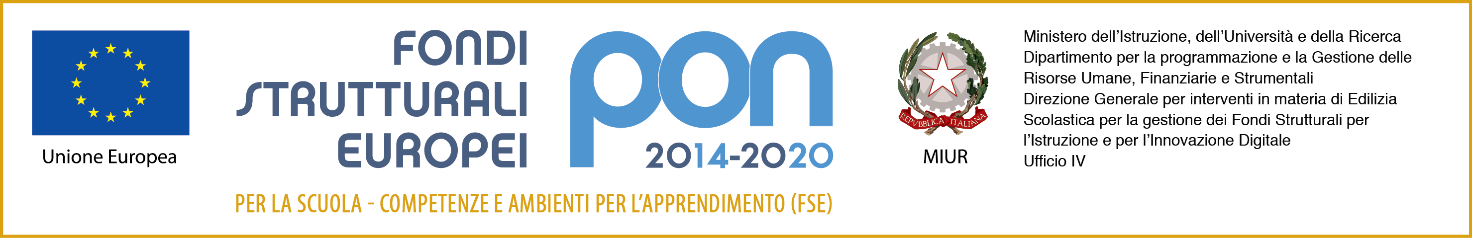 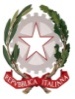 Ministero dell’IstruzioneUfficio Scolastico Regionale LombardiaLiceo Classico Statale “A. Manzoni”Via Ghislanzoni, 7 – 23900 LECCO   C.M  LCPC01000AC.F. 83005080136 – Codice Univoco UFVP2TTel. 0341 362362E-mail   lcpc01000a@istruzione.it   PEC  lcpc01000a@pec.istruzione.itAll’USR per la Lombardia drlo.urp@istruzione.it All’UST di Lecco usp.lc@istruzione.itAll’Albo on line dell’Istituto Al sito web dell’Istituto Agli Istituti Scolastici della ProvinciaOggetto:   Fondi Strutturali Europei – Programma Operativo Nazionale “Per la scuola, competenze e ambienti per l’apprendimento” 2014-2020. Asse II - Infrastrutture per l’istruzione – Fondo Europeo di Sviluppo Regionale (FESR) – REACT EU.    Asse V – Priorità d’investimento: 13i – (FESR) “Promuovere il superamento degli effetti della crisi nel contesto della pandemia di COVID-19 e delle sue conseguenze sociali e preparare una ripresa verde, digitale e resiliente dell’economia” – Obiettivo specifico 13.1: Facilitare una ripresa verde, digitale e resiliente dell'economia - Azione 13.1.1 “Cablaggio strutturato e sicuro all’interno degli edifici scolastici”– Avviso pubblico prot.n. 20480 del 20/07/2021 per la realizzazione di reti locali, cablate e wireless, nelle scuole- Riapertura prot. n. 43813/2021 Codice identificativo progetto: 13.1.1A-FESRPON-LO-2022-119CUP: B19J21019800006 Azione di comunicazione, informazione, sensibilizzazione e pubblicitàLa DIRIGENTE SCOLASTICAVisto	 l’avviso prot. n. AOODGEFID\20480 del 20/07/2021 del MI – Dipartimento per il sistema educativo di istruzione e di formazione - Direzione generale per i fondi strutturali per l'istruzione, l'edilizia scolastica e la scuola digitale – Fondi Strutturali Europei - Programma Operativo Nazionale “Per la scuola – Competenze e ambienti per l’apprendimento” 2014-2020, Fondo europeo di sviluppo regionale (FESR) – REACT EU - Asse V – Priorità di investimento: 13i – (FESR) “Promuovere il superamento degli effetti della crisi nel contesto della pandemia di COVID-19 e delle sue conseguenze sociali e preparare una ripresa verde, digitale e resiliente dell’economia” - Obiettivo specifico 13.1: Facilitare una ripresa verde, digitale e resiliente dell’economia – Azione 13.1.1 “Cablaggio strutturato e sicuro all’interno degli edifici scolastici”. Avviso pubblico per la realizzazione di reti locali, cablate e wireless nelle scuole; Avviso di riapertura dei termini della procedura “a sportello” prot. n. 43813 dell’11 novembre 2021.VISTO                  l’Avviso Pubblico prot. n. 20480 del 20/07/2021 e  Avviso di riapertura dei termini della procedura “a sportello” prot. n. 43813 dell’11 novembre 2021VISTO		l’inoltro del Progetto CABLAGGIO STRUTTURATO E SICURO ALL'INTERNO DEGLI EDIFICI  presentata da questa istituzione scolastica in data 13/11/2021, candidatura N. 1071651Vista 		la nota Prot. AOODGEFID - 0000019 del 03/01/2022 con la quale la Direzione generale per i fondi strutturali per l'istruzione, l'edilizia scolastica e la scuola digitale ha comunicato che è stato autorizzato il progetto proposto da questa Istituzione Scolastica prevedendo come termine per la realizzazione del progetto la data del 31 ottobre 2022 e come termine per la chiusura amministrativo- contabile la data del 30 dicembre 2022; ;Viste 		le Disposizioni ed Istruzioni per l’attuazione delle iniziative cofinanziate dai FSE-FESR 2014-2020;RENDE NOTO	che questa Istituzione Scolastica è stata autorizzata ad attuare, nell’ambito del Programma Operativo Nazionale “Per la scuola, competenze e ambienti per l’apprendimento” 2014-2020 - Asse V – Priorità di investimento: 13i – (FESR) “Promuovere il superamento degli effetti della crisi nel contesto della pandemia di COVID-19 e delle sue conseguenze sociali e preparare una ripresa verde, digitale e resiliente dell’economia”, il seguente progetto: Per l’obbligo della trasparenza e della massima divulgazione, tutti i documenti di interesse comunitario relativi allo sviluppo dei progetti saranno resi visibili sul sito e all’Albo di questa Istituzione Scolastica. La Dirigente Scolastica Maria Luisa MontagnaSotto azioneCodice identificativo progettoTitolo ProgettoImporto finanziatoStato del progetto13.1.1A13.1.1A- FESRPON-LO2022-119Cablaggio strutturato e sicuro all'interno degli edifici scolastici€ 34.100,32Approvato con nota Prot. AOODGEFID -0000019 del 03/01/2022